For questions or inquiries, contact:This credit union is federally insured by the National Credit Union Administration1. RATE INFORMATION. The Annual Percentage Yield (APY) reflects the total amount of dividends to be paid on an account based on the dividend rate and frequency of compounding for an annual period. The dividend rate and Annual Percentage Yield (APY) may change quarterly as determined by our Board of Directors. You must provide and maintain minimum opening deposits and/or minimum daily balances in order to earn the APYs stated above, if so indicated. The Dividend Rates and APY are the rates and yields as of the last dividend declaration date, which is set forth above.2. COMPOUNDING AND CREDITING. The frequency with which dividends will be compounded and credited and is set forth above. The “Quarter” begins on the first calendar day of the Quarter and ends on the last calendar day of the Quarter.  3. MINIMUM BALANCE REQUIREMENTS. The minimum balance requirements for each account are set forth above. Minimum balance requirements may include a minimum opening deposit, the minimum balance that you must maintain in the account to avoid service fees, and the minimum balance that you must maintain each day to earn the stated Annual Percentage Yield for that account. The Par value of a share in this credit union is disclosed on the Fee Schedule.4. BALANCE COMPUTATION METHOD. We use the Daily Balance Method to calculate dividends on your account. The Daily Balance Method applies a daily periodic rate to the balance in the account each day.5. ACCRUAL OF DIVIDENDS. Dividends will begin to accrue on the business day that you deposit noncash items (e.g. checks) to your account. If you close your account before dividends are paid, you will not receive the accrued dividends.6. TRANSACTION LIMITATIONS. For Share Savings and IRA Share Accounts:  During any statement period, you may not make more than six withdrawals or transfers to another credit union account of yours or to a third party by means of a preauthorized or automatic transfer or telephonic order or instruction. If you exceed the transfer limitations set forth above in any statement period, your account will be subject to a fee or may be closed. For Share Draft Accounts, account must be brought to a positive balance within a thirty (30) day period for a minimum of 24 hours to maintain overdraft privileges.7. FEES FOR OVERDRAWING ACCOUNTS. Fees may be imposed on each check, draft, item, ATM card withdrawal, debit card point of purchase, preauthorized automatic debit, telephone initiated withdrawal or any other electronic withdrawal or transfer transaction that is drawn on an insufficient available account balance. The entire balance in your account may not be available for withdrawal, transfer or paying a check, draft or item. You may consult the Funds Availability Policy for information regarding the availability of funds in your account. Fees for overdrawing your account may be imposed for each overdraft, regardless of whether we pay or return the draft, item or transaction. If we have approved an overdraft protection limit for your account, such fee may reduce your approved limit. Please refer to the Fee Schedule for current fee information.For questions or inquiries, contact:This credit union is federally insured by the National Credit Union Administration1. *RATE INFORMATION. The Annual Percentage Yield (APY) reflects the total amount of dividends to be paid on an account based on the dividend rate and frequency of compounding for an annual period. The dividend rate and Annual Percentage Yield (APY) are fixed and will be in effect for the initial term of the account. The rates for Renewals shall be those rates in effect at the time of renewal. The APY stated is based on the assumption that dividends will remain on deposit until maturity; a withdrawal of dividends will reduce earnings.2. COMPOUNDING AND CREDITING. The frequency with which dividends will be compounded and credited is set forth above. The “Month” begins on the first calendar day of the month and ends on the last calendar day of the month. The “Quarter” begins on the first calendar day of the Quarter and ends on the last calendar day of the Quarter.3. MINIMUM BALANCE REQUIREMENTS. The minimum balance requirements for each account are set forth above. Minimum balance requirements may include a minimum opening deposit, the minimum balance that you must maintain in the account to avoid service fees, and the minimum balance that you must maintain each day to earn the stated Annual Percentage Yield for that account. The Par value of a share in this credit union is disclosed on the Fee Schedule.4. BALANCE COMPUTATION METHOD. We use the Daily Balance Method to calculate dividends on your account. The Daily Balance Method applies a daily periodic rate to the balance in the account each day.5. ACCRUAL OF DIVIDENDS. Dividends will begin to accrue on the business day that you deposit noncash items (e.g. checks) to your account. If you close your account before dividends are paid, you will not receive the accrued dividends.6. MATURITY. Your account will mature according to the term indicated above, and as indicated on your Account Receipt or Renewal Notice.7. EARLY WITHDRAWAL PENALTIES. We will impose a penalty if you withdraw any of the funds in your account before the maturity date. The amount of the penalty is disclosed above. The penalty is calculated as a forfeiture of part of the dividends that have been or would have been earned on the account, and applies whether or not the dividends has been earned. The penalty may be deducted from the dividends earned or if enough dividends have not been earned, then from the principal amount of the deposit. Exceptions to Early Withdrawal Penalties: We may, at our option, pay the account before maturity without imposing an early withdrawal penalty under the following circumstances: (1) If an account owner dies or is determined to be legally incompetent by a court or other body of competent jurisdiction; (2) If the account is an IRA Account and any portion is paid within seven days after the establishment of the account; (3) If the account is a Keogh Plan, provided that the depositor forfeits an amount at least equal to the simple dividends earned on the amount withdrawn; or (4) if the account is an IRA or Keogh Account and the owner attains the age of 59 1/2 or becomes disabled.8. RENEWAL POLICY. Unless you otherwise instruct us, your term share account will automatically renew at maturity. You will have a grace period as indicated above after the maturity date to withdraw the funds in the account without being charged an early withdrawal penalty. 9. NONTRANSFERABLE/NON-NEGOTIABLE. Your account is nontransferable and non-negotiable.For questions or inquiries, contact:This credit union is federally insured by the National Credit Union AdministrationFEES. Fees are subject to change. Contact us for the most current information regarding fees. The following fees and charges are applicable to your account(s), services, and/or transactions, as of 06/26/2019 :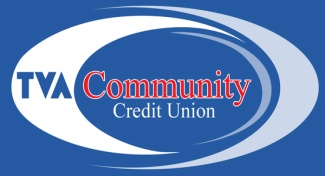 TVA ReservationMuscle Shoals, AL 35662-1010Phn(256) 386-3000Fax (256) 248-0691TRUTH-IN-SAVINGS DISCLOSURES ANDRATES AND FEES SCHEDULESAVINGS AND CHECKING ACCOUNTSEFFECTIVE DATE:06/26/2019Account TypeDIVIDEND RATEANNUAL PERCENTAGE YIELD (APY)Rate is Fixed or VariableDividends CompoundedDividends CreditedDividend PeriodMinimum Opening DepositMinimum Balance to Avoid a Service FeeMinimum Balance to Earn the Stated APYShare Savings Account0.400.40FixedQuarterlyQuarterlyQuarterly (calendar)$25.00$25.00$100.00IRA Share Account0.400.40FixedQuarterlyQuarterlyQuarterly (calendar)----$100.00Share Draft Account0.050.05FixedQuarterlyQuarterlyQuarterly (calendar)$25.00--$100.00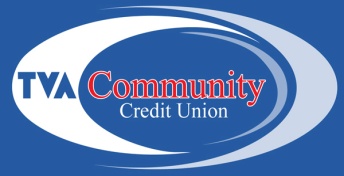 TVA ReservationMuscle Shoals, AL 35662-1010(256) 386-3000Fax (256) 248-0691TRUTH-IN-SAVINGS DISCLOSURES ANDRATES AND FEES SCHEDULECERTIFICATE ACCOUNTSEFFECTIVE DATE:06/26/2019Account TypeDIVIDEND RATEANNUAL PERCENTAGE YIELD (APY)Rate is Fixed or VariableDividends CompoundedDividends CreditedMinimum Opening DepositAdditional DepositsEarly Withdrawal PenaltyRenewalsShare CertificateShare CertificateShare CertificateShare CertificateShare CertificateShare CertificateShare CertificateShare CertificateShare CertificateShare Certificate6 Months1.982.00FixedMonthlyMonthly$500.00Not AllowedTerms of 12 months or less: 90 Days DividendsTerms of 13 months to 60 months: 180 Days DividendsAutomatic with 10 day grace period9 Months1.982.00FixedMonthlyMonthly$500.00Not AllowedTerms of 12 months or less: 90 Days DividendsTerms of 13 months to 60 months: 180 Days DividendsAutomatic with 10 day grace period12 Months1.982.00FixedMonthlyMonthly$500.00Not AllowedTerms of 12 months or less: 90 Days DividendsTerms of 13 months to 60 months: 180 Days DividendsAutomatic with 10 day grace period18 Months2.232.25FixedMonthlyMonthly$500.00Not AllowedTerms of 12 months or less: 90 Days DividendsTerms of 13 months to 60 months: 180 Days DividendsAutomatic with 10 day grace period24 Months2.372.40FixedMonthlyMonthly$500.00Not AllowedTerms of 12 months or less: 90 Days DividendsTerms of 13 months to 60 months: 180 Days DividendsAutomatic with 10 day grace period30 Months2.422.45FixedMonthlyMonthly$500.00Not AllowedTerms of 12 months or less: 90 Days DividendsTerms of 13 months to 60 months: 180 Days DividendsAutomatic with 10 day grace period36 Months2.522.55FixedMonthlyMonthly$500.00Not AllowedTerms of 12 months or less: 90 Days DividendsTerms of 13 months to 60 months: 180 Days DividendsAutomatic with 10 day grace period48 Months2.672.70FixedMonthlyMonthly$500.00Not AllowedTerms of 12 months or less: 90 Days DividendsTerms of 13 months to 60 months: 180 Days DividendsAutomatic with 10 day grace period60 Months2.812.85FixedMonthlyMonthly$500.00Not AllowedTerms of 12 months or less: 90 Days DividendsTerms of 13 months to 60 months: 180 Days DividendsAutomatic with 10 day grace periodIRA CertificateIRA CertificateIRA CertificateIRA CertificateIRA CertificateIRA CertificateIRA CertificateIRA CertificateIRA CertificateIRA Certificate6 Months1.982.00FixedQuarterlyQuarterly$500.00Not AllowedTerms of 12 months or less: 90 Days DividendsTerms of 13 months to60 months: 180 Days DividendsAutomatic with 10 day grace period9 Months1.982.00FixedQuarterlyQuarterly$500.00Not AllowedTerms of 12 months or less: 90 Days DividendsTerms of 13 months to60 months: 180 Days DividendsAutomatic with 10 day grace period12 Months1.982.00FixedQuarterlyQuarterly$500.00Not AllowedTerms of 12 months or less: 90 Days DividendsTerms of 13 months to60 months: 180 Days DividendsAutomatic with 10 day grace period18 Months2.232.25FixedQuarterlyQuarterly$500.00Not AllowedTerms of 12 months or less: 90 Days DividendsTerms of 13 months to60 months: 180 Days DividendsAutomatic with 10 day grace period24 Months2.372.40FixedQuarterlyQuarterly$500.00Not AllowedTerms of 12 months or less: 90 Days DividendsTerms of 13 months to60 months: 180 Days DividendsAutomatic with 10 day grace period30 Months2.422.45FixedQuarterlyQuarterly$500.00Not AllowedTerms of 12 months or less: 90 Days DividendsTerms of 13 months to60 months: 180 Days DividendsAutomatic with 10 day grace period36 Months2.522.55FixedQuarterlyQuarterly$500.00Not AllowedTerms of 12 months or less: 90 Days DividendsTerms of 13 months to60 months: 180 Days DividendsAutomatic with 10 day grace period48 Months2.672.70FixedQuarterlyQuarterly$500.00Not AllowedTerms of 12 months or less: 90 Days DividendsTerms of 13 months to60 months: 180 Days DividendsAutomatic with 10 day grace period60 Months2.812.85FixedQuarterlyQuarterly$500.00Not AllowedTerms of 12 months or less: 90 Days DividendsTerms of 13 months to60 months: 180 Days DividendsAutomatic with 10 day grace period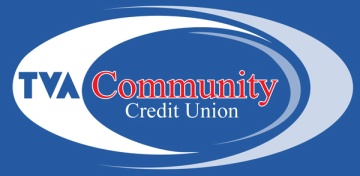 TVA ReservationMuscle Shoals, AL 35662-1010(256) 386-3000Fax (256) 248-0691FEES SCHEDULEFEE SCHEDULEFEE SCHEDULEFEE SCHEDULEFEE SCHEDULEFEE SCHEDULETVA ReservationMuscle Shoals, AL 35662(256) 386-3000Florence, AL 35630(256) 246-0350Sheffield, AL 35660(256) 248-0081Killen, AL 35645(256) 588-0004Athens, AL 35611(256) 729-4700Florence, AL 35630(256) 246-2994.Athens, AL 35611(256) 230-9317Muscle Shoals, AL 35661(256) 383-1019211 E 6th StreetTuscumbia, AL(256) 978-6565Locations with Safe Deposit BoxesReservation, Wilson Dam, ,Sheffield, Killen, Dr Hicks,Athens, TuscumbiaATM TransactionsSafe Deposit BoxTVA ReservationMuscle Shoals, AL 35662(256) 386-3000Florence, AL 35630(256) 246-0350Sheffield, AL 35660(256) 248-0081Killen, AL 35645(256) 588-0004Athens, AL 35611(256) 729-4700Florence, AL 35630(256) 246-2994.Athens, AL 35611(256) 230-9317Muscle Shoals, AL 35661(256) 383-1019211 E 6th StreetTuscumbia, AL(256) 978-6565Locations with Safe Deposit BoxesReservation, Wilson Dam, ,Sheffield, Killen, Dr Hicks,Athens, TuscumbiaSTAR/CIRRUS Network3 X 5$12.00TVA ReservationMuscle Shoals, AL 35662(256) 386-3000Florence, AL 35630(256) 246-0350Sheffield, AL 35660(256) 248-0081Killen, AL 35645(256) 588-0004Athens, AL 35611(256) 729-4700Florence, AL 35630(256) 246-2994.Athens, AL 35611(256) 230-9317Muscle Shoals, AL 35661(256) 383-1019211 E 6th StreetTuscumbia, AL(256) 978-6565Locations with Safe Deposit BoxesReservation, Wilson Dam, ,Sheffield, Killen, Dr Hicks,Athens, Tuscumbia	Withdrawals*No Charge3 X 10$20.00TVA ReservationMuscle Shoals, AL 35662(256) 386-3000Florence, AL 35630(256) 246-0350Sheffield, AL 35660(256) 248-0081Killen, AL 35645(256) 588-0004Athens, AL 35611(256) 729-4700Florence, AL 35630(256) 246-2994.Athens, AL 35611(256) 230-9317Muscle Shoals, AL 35661(256) 383-1019211 E 6th StreetTuscumbia, AL(256) 978-6565Locations with Safe Deposit BoxesReservation, Wilson Dam, ,Sheffield, Killen, Dr Hicks,Athens, Tuscumbia	Inquiries*No Charge5 X 10$40.00TVA ReservationMuscle Shoals, AL 35662(256) 386-3000Florence, AL 35630(256) 246-0350Sheffield, AL 35660(256) 248-0081Killen, AL 35645(256) 588-0004Athens, AL 35611(256) 729-4700Florence, AL 35630(256) 246-2994.Athens, AL 35611(256) 230-9317Muscle Shoals, AL 35661(256) 383-1019211 E 6th StreetTuscumbia, AL(256) 978-6565Locations with Safe Deposit BoxesReservation, Wilson Dam, ,Sheffield, Killen, Dr Hicks,Athens, Tuscumbia	Withdrawal Denials*No Charge10 X 10$50.00TVA ReservationMuscle Shoals, AL 35662(256) 386-3000Florence, AL 35630(256) 246-0350Sheffield, AL 35660(256) 248-0081Killen, AL 35645(256) 588-0004Athens, AL 35611(256) 729-4700Florence, AL 35630(256) 246-2994.Athens, AL 35611(256) 230-9317Muscle Shoals, AL 35661(256) 383-1019211 E 6th StreetTuscumbia, AL(256) 978-6565Locations with Safe Deposit BoxesReservation, Wilson Dam, ,Sheffield, Killen, Dr Hicks,Athens, Tuscumbia(*Other Institution may have usage charges.)(*Other Institution may have usage charges.)Lost Key (to replace 1 key)$15.00TVA ReservationMuscle Shoals, AL 35662(256) 386-3000Florence, AL 35630(256) 246-0350Sheffield, AL 35660(256) 248-0081Killen, AL 35645(256) 588-0004Athens, AL 35611(256) 729-4700Florence, AL 35630(256) 246-2994.Athens, AL 35611(256) 230-9317Muscle Shoals, AL 35661(256) 383-1019211 E 6th StreetTuscumbia, AL(256) 978-6565Locations with Safe Deposit BoxesReservation, Wilson Dam, ,Sheffield, Killen, Dr Hicks,Athens, TuscumbiaReplacement MASTERCARD ATM/Debit Card$5.00Member No Show for Drilling$55.00TVA ReservationMuscle Shoals, AL 35662(256) 386-3000Florence, AL 35630(256) 246-0350Sheffield, AL 35660(256) 248-0081Killen, AL 35645(256) 588-0004Athens, AL 35611(256) 729-4700Florence, AL 35630(256) 246-2994.Athens, AL 35611(256) 230-9317Muscle Shoals, AL 35661(256) 383-1019211 E 6th StreetTuscumbia, AL(256) 978-6565Locations with Safe Deposit BoxesReservation, Wilson Dam, ,Sheffield, Killen, Dr Hicks,Athens, TuscumbiaOverdrawn at ATM/POS$33.00Safe Deposit Box Drilling Fee$100.00TVA ReservationMuscle Shoals, AL 35662(256) 386-3000Florence, AL 35630(256) 246-0350Sheffield, AL 35660(256) 248-0081Killen, AL 35645(256) 588-0004Athens, AL 35611(256) 729-4700Florence, AL 35630(256) 246-2994.Athens, AL 35611(256) 230-9317Muscle Shoals, AL 35661(256) 383-1019211 E 6th StreetTuscumbia, AL(256) 978-6565Locations with Safe Deposit BoxesReservation, Wilson Dam, ,Sheffield, Killen, Dr Hicks,Athens, TuscumbiaPoint of Sale TransactionsNo ChargeTVA ReservationMuscle Shoals, AL 35662(256) 386-3000Florence, AL 35630(256) 246-0350Sheffield, AL 35660(256) 248-0081Killen, AL 35645(256) 588-0004Athens, AL 35611(256) 729-4700Florence, AL 35630(256) 246-2994.Athens, AL 35611(256) 230-9317Muscle Shoals, AL 35661(256) 383-1019211 E 6th StreetTuscumbia, AL(256) 978-6565Locations with Safe Deposit BoxesReservation, Wilson Dam, ,Sheffield, Killen, Dr Hicks,Athens, TuscumbiaTVA Community CU’s 24 Hour ATM TransactionsNo ChargeWire TransfersTVA ReservationMuscle Shoals, AL 35662(256) 386-3000Florence, AL 35630(256) 246-0350Sheffield, AL 35660(256) 248-0081Killen, AL 35645(256) 588-0004Athens, AL 35611(256) 729-4700Florence, AL 35630(256) 246-2994.Athens, AL 35611(256) 230-9317Muscle Shoals, AL 35661(256) 383-1019211 E 6th StreetTuscumbia, AL(256) 978-6565Locations with Safe Deposit BoxesReservation, Wilson Dam, ,Sheffield, Killen, Dr Hicks,Athens, TuscumbiaNew MASTERCARD ATM/Debit CardNo ChargeWire Transfer OutgoingTVA ReservationMuscle Shoals, AL 35662(256) 386-3000Florence, AL 35630(256) 246-0350Sheffield, AL 35660(256) 248-0081Killen, AL 35645(256) 588-0004Athens, AL 35611(256) 729-4700Florence, AL 35630(256) 246-2994.Athens, AL 35611(256) 230-9317Muscle Shoals, AL 35661(256) 383-1019211 E 6th StreetTuscumbia, AL(256) 978-6565Locations with Safe Deposit BoxesReservation, Wilson Dam, ,Sheffield, Killen, Dr Hicks,Athens, Tuscumbia	Domestic$15.00TVA ReservationMuscle Shoals, AL 35662(256) 386-3000Florence, AL 35630(256) 246-0350Sheffield, AL 35660(256) 248-0081Killen, AL 35645(256) 588-0004Athens, AL 35611(256) 729-4700Florence, AL 35630(256) 246-2994.Athens, AL 35611(256) 230-9317Muscle Shoals, AL 35661(256) 383-1019211 E 6th StreetTuscumbia, AL(256) 978-6565Locations with Safe Deposit BoxesReservation, Wilson Dam, ,Sheffield, Killen, Dr Hicks,Athens, TuscumbiaElectronic Services	Foreign$35.00TVA ReservationMuscle Shoals, AL 35662(256) 386-3000Florence, AL 35630(256) 246-0350Sheffield, AL 35660(256) 248-0081Killen, AL 35645(256) 588-0004Athens, AL 35611(256) 729-4700Florence, AL 35630(256) 246-2994.Athens, AL 35611(256) 230-9317Muscle Shoals, AL 35661(256) 383-1019211 E 6th StreetTuscumbia, AL(256) 978-6565Locations with Safe Deposit BoxesReservation, Wilson Dam, ,Sheffield, Killen, Dr Hicks,Athens, TuscumbiaDirect DepositNo ChargeWire Transfer Incoming$15.00TVA ReservationMuscle Shoals, AL 35662(256) 386-3000Florence, AL 35630(256) 246-0350Sheffield, AL 35660(256) 248-0081Killen, AL 35645(256) 588-0004Athens, AL 35611(256) 729-4700Florence, AL 35630(256) 246-2994.Athens, AL 35611(256) 230-9317Muscle Shoals, AL 35661(256) 383-1019211 E 6th StreetTuscumbia, AL(256) 978-6565Locations with Safe Deposit BoxesReservation, Wilson Dam, ,Sheffield, Killen, Dr Hicks,Athens, TuscumbiaTVA Community CU NetBranchNo ChargeTVA ReservationMuscle Shoals, AL 35662(256) 386-3000Florence, AL 35630(256) 246-0350Sheffield, AL 35660(256) 248-0081Killen, AL 35645(256) 588-0004Athens, AL 35611(256) 729-4700Florence, AL 35630(256) 246-2994.Athens, AL 35611(256) 230-9317Muscle Shoals, AL 35661(256) 383-1019211 E 6th StreetTuscumbia, AL(256) 978-6565Locations with Safe Deposit BoxesReservation, Wilson Dam, ,Sheffield, Killen, Dr Hicks,Athens, TuscumbiaE-StatementsNo ChargeOther Service FeesTVA ReservationMuscle Shoals, AL 35662(256) 386-3000Florence, AL 35630(256) 246-0350Sheffield, AL 35660(256) 248-0081Killen, AL 35645(256) 588-0004Athens, AL 35611(256) 729-4700Florence, AL 35630(256) 246-2994.Athens, AL 35611(256) 230-9317Muscle Shoals, AL 35661(256) 383-1019211 E 6th StreetTuscumbia, AL(256) 978-6565Locations with Safe Deposit BoxesReservation, Wilson Dam, ,Sheffield, Killen, Dr Hicks,Athens, TuscumbiaOn Line Check Images w/ e-StatementsNo ChargeCheck Orders(varies)TVA ReservationMuscle Shoals, AL 35662(256) 386-3000Florence, AL 35630(256) 246-0350Sheffield, AL 35660(256) 248-0081Killen, AL 35645(256) 588-0004Athens, AL 35611(256) 729-4700Florence, AL 35630(256) 246-2994.Athens, AL 35611(256) 230-9317Muscle Shoals, AL 35661(256) 383-1019211 E 6th StreetTuscumbia, AL(256) 978-6565Locations with Safe Deposit BoxesReservation, Wilson Dam, ,Sheffield, Killen, Dr Hicks,Athens, TuscumbiaOn Line BIll PayNo ChargeCounter Checks (each)No ChargeTVA ReservationMuscle Shoals, AL 35662(256) 386-3000Florence, AL 35630(256) 246-0350Sheffield, AL 35660(256) 248-0081Killen, AL 35645(256) 588-0004Athens, AL 35611(256) 729-4700Florence, AL 35630(256) 246-2994.Athens, AL 35611(256) 230-9317Muscle Shoals, AL 35661(256) 383-1019211 E 6th StreetTuscumbia, AL(256) 978-6565Locations with Safe Deposit BoxesReservation, Wilson Dam, ,Sheffield, Killen, Dr Hicks,Athens, TuscumbiaTelephone Transfer or InquiryNo ChargeCheck Cashing FeeNo ChargeTVA ReservationMuscle Shoals, AL 35662(256) 386-3000Florence, AL 35630(256) 246-0350Sheffield, AL 35660(256) 248-0081Killen, AL 35645(256) 588-0004Athens, AL 35611(256) 729-4700Florence, AL 35630(256) 246-2994.Athens, AL 35611(256) 230-9317Muscle Shoals, AL 35661(256) 383-1019211 E 6th StreetTuscumbia, AL(256) 978-6565Locations with Safe Deposit BoxesReservation, Wilson Dam, ,Sheffield, Killen, Dr Hicks,Athens, TuscumbiaT.A.R.A. 24Hour Telephone TellerNo Charge(If funds not on deposit to cover check)(If funds not on deposit to cover check)TVA ReservationMuscle Shoals, AL 35662(256) 386-3000Florence, AL 35630(256) 246-0350Sheffield, AL 35660(256) 248-0081Killen, AL 35645(256) 588-0004Athens, AL 35611(256) 729-4700Florence, AL 35630(256) 246-2994.Athens, AL 35611(256) 230-9317Muscle Shoals, AL 35661(256) 383-1019211 E 6th StreetTuscumbia, AL(256) 978-6565Locations with Safe Deposit BoxesReservation, Wilson Dam, ,Sheffield, Killen, Dr Hicks,Athens, Tuscumbia(Up to 6 per month)Dormant/Inactive Account $5.00/monthTVA ReservationMuscle Shoals, AL 35662(256) 386-3000Florence, AL 35630(256) 246-0350Sheffield, AL 35660(256) 248-0081Killen, AL 35645(256) 588-0004Athens, AL 35611(256) 729-4700Florence, AL 35630(256) 246-2994.Athens, AL 35611(256) 230-9317Muscle Shoals, AL 35661(256) 383-1019211 E 6th StreetTuscumbia, AL(256) 978-6565Locations with Safe Deposit BoxesReservation, Wilson Dam, ,Sheffield, Killen, Dr Hicks,Athens, TuscumbiaCollection Items(Account is dormant if no activity in 1 year and invalid address)(Account is dormant if no activity in 1 year and invalid address)TVA ReservationMuscle Shoals, AL 35662(256) 386-3000Florence, AL 35630(256) 246-0350Sheffield, AL 35660(256) 248-0081Killen, AL 35645(256) 588-0004Athens, AL 35611(256) 729-4700Florence, AL 35630(256) 246-2994.Athens, AL 35611(256) 230-9317Muscle Shoals, AL 35661(256) 383-1019211 E 6th StreetTuscumbia, AL(256) 978-6565Locations with Safe Deposit BoxesReservation, Wilson Dam, ,Sheffield, Killen, Dr Hicks,Athens, TuscumbiaDomestic Item$15.00TVA Community CU VISA Credit CardNo Annual FeeTVA ReservationMuscle Shoals, AL 35662(256) 386-3000Florence, AL 35630(256) 246-0350Sheffield, AL 35660(256) 248-0081Killen, AL 35645(256) 588-0004Athens, AL 35611(256) 729-4700Florence, AL 35630(256) 246-2994.Athens, AL 35611(256) 230-9317Muscle Shoals, AL 35661(256) 383-1019211 E 6th StreetTuscumbia, AL(256) 978-6565Locations with Safe Deposit BoxesReservation, Wilson Dam, ,Sheffield, Killen, Dr Hicks,Athens, TuscumbiaForeign Item$15.00Notary ServiceNo ChargeTVA ReservationMuscle Shoals, AL 35662(256) 386-3000Florence, AL 35630(256) 246-0350Sheffield, AL 35660(256) 248-0081Killen, AL 35645(256) 588-0004Athens, AL 35611(256) 729-4700Florence, AL 35630(256) 246-2994.Athens, AL 35611(256) 230-9317Muscle Shoals, AL 35661(256) 383-1019211 E 6th StreetTuscumbia, AL(256) 978-6565Locations with Safe Deposit BoxesReservation, Wilson Dam, ,Sheffield, Killen, Dr Hicks,Athens, TuscumbiaReturned Mail Fees (after 3 months)$5.00/monthTVA ReservationMuscle Shoals, AL 35662(256) 386-3000Florence, AL 35630(256) 246-0350Sheffield, AL 35660(256) 248-0081Killen, AL 35645(256) 588-0004Athens, AL 35611(256) 729-4700Florence, AL 35630(256) 246-2994.Athens, AL 35611(256) 230-9317Muscle Shoals, AL 35661(256) 383-1019211 E 6th StreetTuscumbia, AL(256) 978-6565Locations with Safe Deposit BoxesReservation, Wilson Dam, ,Sheffield, Killen, Dr Hicks,Athens, TuscumbiaCopies and researchSignature Guarantee (call for appt.)No ChargeTVA ReservationMuscle Shoals, AL 35662(256) 386-3000Florence, AL 35630(256) 246-0350Sheffield, AL 35660(256) 248-0081Killen, AL 35645(256) 588-0004Athens, AL 35611(256) 729-4700Florence, AL 35630(256) 246-2994.Athens, AL 35611(256) 230-9317Muscle Shoals, AL 35661(256) 383-1019211 E 6th StreetTuscumbia, AL(256) 978-6565Locations with Safe Deposit BoxesReservation, Wilson Dam, ,Sheffield, Killen, Dr Hicks,Athens, TuscumbiaAccount Activity Printouts per page$1.00Stop Payment Fee$33.00TVA ReservationMuscle Shoals, AL 35662(256) 386-3000Florence, AL 35630(256) 246-0350Sheffield, AL 35660(256) 248-0081Killen, AL 35645(256) 588-0004Athens, AL 35611(256) 729-4700Florence, AL 35630(256) 246-2994.Athens, AL 35611(256) 230-9317Muscle Shoals, AL 35661(256) 383-1019211 E 6th StreetTuscumbia, AL(256) 978-6565Locations with Safe Deposit BoxesReservation, Wilson Dam, ,Sheffield, Killen, Dr Hicks,Athens, TuscumbiaStatement Copy – non-internet per page$1.00Teller Service Per TransactionNo ChargeTVA ReservationMuscle Shoals, AL 35662(256) 386-3000Florence, AL 35630(256) 246-0350Sheffield, AL 35660(256) 248-0081Killen, AL 35645(256) 588-0004Athens, AL 35611(256) 729-4700Florence, AL 35630(256) 246-2994.Athens, AL 35611(256) 230-9317Muscle Shoals, AL 35661(256) 383-1019211 E 6th StreetTuscumbia, AL(256) 978-6565Locations with Safe Deposit BoxesReservation, Wilson Dam, ,Sheffield, Killen, Dr Hicks,Athens, TuscumbiaOn-Us Check Copy – non-internet$2.00CU Check Copy$2.00Savings Services:Account Reconciliation/Research$10.00/hourMembership Fee (one time)$0.25Verification of Deposit (mailed)No ChargeVerification of Deposit (faxed)No ChargePrimary Shares & IRAMinimum Balance Required$25.00Monetary Instruments($25.00 minimum balance is not used to cover overdrafts)($25.00 minimum balance is not used to cover overdrafts)Cashier Check$1.00Below Minimum Balance Fee$5.00Gift Card$2.95Maximum Share WithdrawalsNo ChargeMoney Order$1.00(Six (6) withdrawals per month)Travelers Checks per $100.00 (First $2,000 free)$0.50Closed Account Opened Less than 30 daysNo ChargeChristmas Club Early Withdrawal FeeNo ChargeCredit Union ChecksCU Check Withdrawal$1.00Checking Services:CU Check Replacement for On Us Item$10.00Monthly ChargeStop Payment$33.00Regular CheckingNo ChargeStudent CheckingNo ChargeOverdraft/Return per item FeesSenior ClassNo ChargeOverdrafts/NSF Fee/Force Pay/Courtesy$33.00Gold Club (No Longer Offered)$3.50Transfer from Savings$33.00Transfer from Line of CreditNo Charge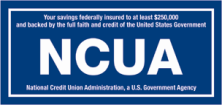 Returned Deposit Item (from another)$10.00Returned Deposit Item (from self)$10.00